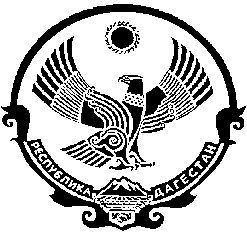                                    СОБРАНИЕ ДЕПУТАТОВ  МУНИЦИПАЛЬНОГО ОБРАЗОВАНИЯ «БЕЖТИНСКИЙ УЧАСТОК»368410, Республика Дагестан, Цунтинский район, с. Бежтат.: (872 2)55-23-01, 55-23-02, ф. 55-23-05, bezhta-mo@mail.ru,  admin@bezhta.ru«14» июля  2017г.                      с. Бежта                                                №1 РЕШЕНИЕО передаче двухэтажного здания Пожарной части в с. Бежта  с баланса МО «Бежтинский участок» на постоянное (бессрочное) пользование ГКУ РД «Центр обеспечения деятельности гражданской обороны, защиты населения и территории РД от чрезвычайных ситуаций».Собрание депутатов МО «Бежтинский участок» выносит Решение:Передать двухэтажное здание Пожарной части  в с. Бежта  с баланса МО «Бежтинский участок»  на постоянное и бессрочное пользование ГКУ РД «Центр обеспечения деятельности гражданской обороны, защиты населения и территории РД от чрезвычайных ситуаций»  вместе с прилегающей территорией.       Настоящее решение вступает в силу с момента его официального опубликования.Опубликовать настоящее решение в газете «Бежтинский вестник» и разместить в сайте администрации МО «Бежтинский участок».Председатель СДМО «Бежтинский участок»                                                   А.А. Шахмиров